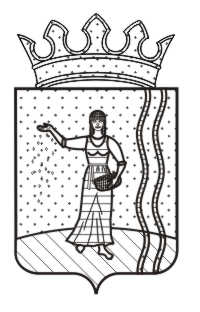 СОВЕТ ДЕПУТАТОВ АТНЯГУЗИНСКОГО СЕЛЬСКОГО ПОСЕЛЕНИЯОКТЯБРЬСКОГО МУНИЦИПАЛЬНОГО РАЙОНАПЕРМСКОГО КРАЯР Е Ш Е Н И Е10.11.2015                                                                                                          №87Об утверждении Положения о порядке проведения конкурса по отбору кандидатур на должность главы Атнягузинского сельского поселения Октябрьского муниципального района Пермского края	В соответствии с частью 2.1 статьи 36 Федерального закона от 06.10.2003 № 131-ФЗ «Об общих принципах организации местного самоуправления в Российской Федерации» и части 2 статьи 22 Устава Атнягузинского сельского поселения Октябрьского муниципального района Пермского края Совет депутатов РЕШАЕТ:Утвердить положение о порядке проведения конкурса по отбору кандидатур на должность главы Атнягузинского сельского поселения Октябрьского муниципального района Пермского края согласно приложению.Опубликовать (обнародовать) настоящее решение в порядке, установленном Уставом Атнягузинского сельского поселения Октябрьского муниципального района Пермского края.Настоящее решение вступает в силу со дня его официального опубликования (обнародования).Глава сельского поселения -глава администрации Атнягузинского сельского поселения                                                                          К.А. Гасимов         Приложениек решению Совета депутатов Атнягузинского сельского поселения от 10.11.2015 № 87ПОЛОЖЕНИЕо порядке проведения конкурса по отбору кандидатур на должность главы Атнягузинского сельского поселения Общие положения1.1. Настоящее Положение разработано в соответствии с Федеральным законом от 6 октября . N 131-ФЗ "Об общих принципах организации местного самоуправления в Российской Федерации" и Уставом Атнягузинского сельского поселения и определяет порядок и условия проведения конкурса по отбору кандидатур на должность главы ________(далее по тексту - конкурс).1.2. Целью проведения конкурса является отбор и представление на рассмотрение Советом депутатов Атнягузинского сельского поселения (далее по тексту – Совет депутатов) наиболее подготовленных лиц для избрания на должность главы Атнягузинского сельского поселения (далее по тексту - глава поселения).При проведении конкурса кандидатам гарантируется равенство прав в соответствии с Конституцией Российской Федерации, Федеральным законом от 6 октября . N 131-ФЗ "Об общих принципах организации местного самоуправления в Российской Федерации" и Уставом Атнягузинского сельского поселения.II. Участники конкурса2.1. В конкурсе вправе принимать участие лицо, достигшее на день проведения конкурса 18-летнего возраста.2.2. Не вправе принимать участие в конкурсе следующие лица:1) признанные судом недееспособными;2) содержащиеся в местах лишения свободы по приговору суда;3) граждане Российской Федерации, имеющие гражданство иностранного государства либо вид на жительство или иной документ, подтверждающий право на постоянное проживание гражданина Российской Федерации на территории иностранного государства. Указанные граждане вправе принимать участие в конкурсе, если их избрание в органы местного самоуправления предусмотрено международным договором Российской Федерации;4) осужденные к лишению свободы:за совершение тяжких и (или) особо тяжких преступлений и имеющие на день проведения конкурса неснятую и непогашенную судимость за указанные преступления;за совершение тяжких преступлений, судимость которых снята или погашена, - до истечения десяти лет со дня снятия или погашения судимости;за совершение особо тяжких преступлений, судимость которых снята или погашена, - до истечения пятнадцати лет со дня снятия или погашения судимости;5) осужденные за совершение преступлений экстремистской направленности, предусмотренных Уголовным кодексом Российской Федерации, и имеющие на день проведения конкурса неснятую и непогашенную судимость за указанные преступления, если на таких лиц не распространяется действие абзацев третьего и четвертого подпункта 4 пункта 2.2 настоящего Положения;6) подвергнутые административному наказанию за совершение административных правонарушений, предусмотренных статьями 20.3 и 20.29 Кодекса Российской Федерации об административных правонарушениях, если конкурс состоится до окончания срока, в течение которого лицо считается подвергнутым административному наказанию.2.3. При наличии в отношении гражданина Российской Федерации вступившего в силу решения суда о лишении его права занимать государственные и (или) муниципальные должности в течение определенного срока этот гражданин не может принимать участия в конкурсе, если конкурс состоится до истечения указанного срока.2.4. Кандидатами на должность главы не могут являться члены конкурсной комиссии, образованной для проведения данного конкурса.III. Конкурсная комиссия3.1. В своей работе конкурсная комиссия руководствуется Федеральным законом от 6 октября . N 131-ФЗ "Об общих принципах организации местного самоуправления в Российской Федерации", настоящим Положением.3.2. Основными задачами конкурсной комиссии при проведении конкурса являются:обеспечение соблюдения равных условий проведения конкурса для каждого из кандидатов;рассмотрение документов, представленных на конкурс гражданами, изъявившими желание участвовать в конкурсе (далее по тексту - участник(и) конкурса);отбор кандидатов на должность главы Атнягузинского сельского поселения для избрания Советом депутатов.3.3. Конкурсная комиссия формируется на срок проведения конкурса. Общее число членов конкурсной комиссии составляет 6 человек, из них половина ее членов назначается Советом депутатов, а другая половина -главой муниципального района -главой администрации Октябрьского муниципального района.В число членов конкурсной комиссии, назначаемых Советом депутатов, могут входить депутаты Совета депутатов, муниципальные служащие, представители общественных объединений и иные лица.3.4. Члены конкурсной комиссии осуществляют свою работу на непостоянной неоплачиваемой основе.3.5. Основной формой работы конкурсной комиссии являются заседания.3.6. На свое первое заседание конкурсная комиссия собирается не позднее 3 календарных дней со дня назначения всех ее членов.3.7. Открывает первое заседание конкурсной комиссии и ведет его до избрания председателя конкурсной комиссии старейший по возрасту член конкурсной комиссии.На первом заседании конкурсной комиссии большинством голосов от установленного числа членов конкурсной комиссии при открытом голосовании избираются председатель, заместитель председателя.Председатель конкурсной комиссии избирается из числа членов конкурсной комиссии, назначенных главой муниципального района -главой администрации Октябрьского муниципального района.3.8. Председатель конкурсной комиссии:1) осуществляет общее руководство работой конкурсной комиссии;2) председательствует на заседаниях конкурсной комиссии;3) распределяет обязанности между членами комиссии;4) подписывает протоколы (далее- решения) конкурсной комиссии;5) контролирует исполнение решений, принятых конкурсной комиссией;6) представляет конкурсную комиссию в отношениях с органами государственной власти, органами местного самоуправления, предприятиями, учреждениями, организациями, общественными объединениями, средствами массовой информации и гражданами;7) представляет на заседании Совета депутатов принятое по результатам конкурса решение конкурсной комиссии о представлении Совету депутатов кандидатов на должность главы Атнягузинского сельского поселения.3.9. Заместитель председателя конкурсной комиссии выполняет обязанности председателя конкурсной комиссии в случае его отсутствия, а также осуществляет по поручению председателя конкурсной комиссии иные полномочия.3.10. Секретарем конкурсной комиссии (без права голоса) является муниципальный служащий Атнягузинского сельского поселения, назначаемый решением Совета депутатов. Секретарь конкурсной комиссии не входит в ее состав и не является ее членом.Секретарь конкурсной комиссии:1) организационно обеспечивает деятельность конкурсной комиссии;2) ведет делопроизводство;3) принимает поступающие в конкурсную комиссию документы; проверяет правильность и полноту их оформления; регистрирует поступающие и исходящие документы; готовит их для рассмотрения на заседании конкурсной комиссии, в том числе знакомит членов конкурсной комиссии с пакетом документов о кандидатах не позднее, чем за 3 дня до начала заседания конкурсной комиссии;4) ведет протоколы заседания конкурсной комиссии и подписывает их совместно с председательствующим на заседании конкурсной комиссии.3.11. Заседание конкурсной комиссии считается правомочным, если на нем присутствует не менее 2/3 от установленного числа членов конкурсной комиссии. Решения конкурсной комиссии принимаются открытым голосованием большинством голосов от установленного числа ее членов.При равенстве голосов голос председательствующего на заседании конкурсной комиссии является решающим.Член конкурсной комиссии, не согласный с ее решением, вправе изложить свое особое мнение в письменном виде. Особое мнение члена конкурсной комиссии приобщается к протоколу заседания конкурсной комиссии.Члены конкурсной комиссии участвуют в ее заседаниях лично и не вправе передавать свои полномочия другому лицу.По решению председателя конкурсной комиссии к работе конкурсной комиссии для консультаций могут привлекаться специалисты органов местного самоуправления по правовым, кадровым и иным вопросам.На заседаниях конкурсной комиссии могут присутствовать депутаты Совета депутатов, не являющиеся членами конкурсной комиссии.3.12. В случае выбытия члена конкурсной комиссии из ее состава назначение нового члена конкурсной комиссии производится органом, назначившим выбывшего члена конкурсной комиссии, в течение 3 календарных дней.3.13. Материально-техническое и организационное обеспечение деятельности конкурсной комиссии осуществляется счет средств Атнягузинского сельского поселения.IV. Подготовка конкурса4.1. Совет депутатов принимает решение о проведении конкурса в следующих случаях и в сроки:1) истечения срока полномочий главы Атнягузинского сельского поселения не позднее, чем за 45 календарных дней до истечения срока полномочий главы - Атнягузинского сельского поселения;2) досрочного прекращения полномочий главы Атнягузинского сельского поселения - в течение 7 календарных дней со дня досрочного прекращения полномочий;3) признания конкурса несостоявшимся - в течение 5 календарных дней с момента поступления в Совет депутатов решения конкурсной комиссии;4) непринятия Советом депутатов решения об избрании главы Атнягузинского сельского поселения из числа кандидатов, представленных конкурсной комиссией по результатам конкурса, - в день заседания Советом депутатов по избранию главы Атнягузинского сельского поселения.4.2. Решение о проведении конкурса принимает Совет депутатов, в котором определяются:- дата, время, место проведения конкурса, а также приема документов, указанных в пункте 4.4. настоящего Положения;-члены конкурсной комиссии, назначаемые Советом депутатов;-срок опубликования объявления о проведении конкурса.Установленный решением о назначении конкурса срок приема документов не может быть менее 20 дней.В объявлении о проведении конкурса в обязательном порядке указываются:1) дата, время и место проведения конкурса;2) требования к кандидатам, предусмотренные разделом 2 настоящего Положения;3) перечень документов, необходимых для участия в конкурсе, и требования к их оформлению; место ознакомления участников конкурса с нормативными документами и получения бланков документов установленного образца;4) срок приема документов (дата начала и дата окончания), место и время приема документов, подлежащих представлению в конкурсную комиссию;5) условия конкурса, в том числе порядок проведения конкурсных испытаний;6) сведения об источнике дополнительной информации о конкурсе (адрес, телефон, контактное лицо).4.3. Объявление о проведении конкурса публикуется не позднее, чем за 20 дней до дня проведения конкурса в газете «Вперед», а также размещается в информационно-телекоммуникационной сети "Интернет" на официальном сайте Атнягузинского сельского поселения.4.4. Участник конкурса лично либо его представитель (по нотариально удостоверенной доверенности) представляет в конкурсную комиссию следующие документы:1) письменное заявление на участие в конкурсе с согласием на проведение конкурсной комиссией в отношении его проверочных мероприятий;2) собственноручно заполненную и подписанную анкету по форме согласно приложению к настоящему Положению;3) паспорт или документ, заменяющий паспорт гражданина;4) трудовую книжку (либо копию трудовой книжки, заверенную в установленном действующим законодательством порядке) либо иной документ, подтверждающий стаж работы;5) документы об образовании, а также, по желанию участника конкурса, документы о дополнительном профессиональном образовании, повышении квалификации, переподготовке, о присвоении ученой степени, ученого звания;6) свидетельство о постановке физического лица на учет в налоговом органе по месту жительства на территории Российской Федерации;7) документы воинского учета - для граждан, пребывающих в запасе, и лиц, подлежащих призыву на военную службу;8) сведения о доходах, об имуществе и обязательствах имущественного характера участника конкурса, а также сведений о доходах супруги (супруга) и несовершеннолетних детей, об имуществе, принадлежащем им на праве собственности, и об их обязательствах имущественного характера по форме утвержденной Указом Президента Российской Федерации;9) согласие участника конкурса на обработку его персональных данных (в произвольной форме);        10) различные характеристики, рекомендации, а также дополнительные сведения о себе (о наградах, званиях, ученых степенях, проч.) по инициативе кандидата.С документов, указанных в пунктах 3, 4, 5, 6, 7, в день их представления в конкурсную комиссию изготавливаются копии, которые заверяются секретарем конкурсной комиссии, после чего указанные документы подлежат возврату.4.5. Документы, перечисленные в пункте 4.4 настоящего раздела, представляются участниками конкурса в конкурсную комиссию не позднее срока окончания приема документов, указанного в объявлении о проведении конкурса.Заявление участника конкурса регистрируется в журнале регистрации заявлений с указанием даты его подачи и присвоением порядкового регистрационного номера.4.6. Участник конкурса вправе в любое время до принятия конкурсной комиссией решения о предоставлении Совету депутатов Атнягузинского сельского поселения кандидатов на должность главы Атнягузинского сельского поселения представить письменное заявление о снятии совей кандидатуры.V. Проведение конкурса5.1. Регламент заседаний устанавливается конкурсной комиссией самостоятельно.5.2. Конкурс проводится в два этапа:Со дня, следующего за днем окончания приема документов, предусмотренных пунктом 4.4. настоящего Положения конкурсной комиссией оценивается полнота, своевременность и достоверность предоставления документов, а также соответствие участника конкурса требованиям, установленным разделом 2 настоящего Положения.5.3. По результатам первого этапа конкурса комиссией в отношении участников конкурса принимается решение о допуске или об отказе в допуске ко второму этапу конкурса, а также одно из следующих решений:1) о признании первого этапа конкурса состоявшимся и утверждении перечня участников конкурса, допущенных ко второму этапу конкурса;2) о признании конкурса несостоявшимся в случае допуска к участию во втором этапе конкурса менее двух участников конкурса.5.4. Основанием для отказа в допуске ко второму этапу конкурса является:- несвоевременное или неполное представление необходимых для участия в конкурсе документов;- недостоверность или неполнота представленных сведений;- несоответствие кандидата требованиям, предусмотренным разделом 2 настоящего Положения.5.5. Решение конкурсной комиссии о допуске или об отказе в допуске ко второму этапу конкурса сообщается участнику конкурса в письменной форме секретарем конкурсной комиссии не позднее 3 рабочих дней после дня принятия конкурсной комиссией указанного решения.Участником конкурса, не допущенным к участию во втором этапе конкурса, по их письменному заявлению выдается копия соответствующего решения и (или) выписка из решения.5.6. Второй этап проводится в форме индивидуального собеседования, в ходе которого конкурсная комиссия оценивает, в том числе, профессиональные и личностные качества участников конкурса.Индивидуальное собеседование проводится с каждым участником конкурса отдельно в порядке очередности в соответствии с регистрационным номером в журнале регистрации заявлений, предусмотренном пунктом 4.5 настоящего Положения. Участник конкурса лично участвует в индивидуальном собеседовании. Факт неявки участника конкурса на собеседование приравнивается к факту подачи им заявления о снятии своей кандидатуры.Члены конкурсной комиссии вправе задать вопросы об опыте предыдущей работы или службы участника конкурса и об основных достижениях участника конкурса на предыдущих местах работы или службы, иные вопросы.5.7. По окончании собеседования конкурсная комиссия принимает в отсутствие кандидатов открытым голосованием простым большинством голосов от установленной численности членов комиссии, решение о представлении двух кандидатур из числа заслушанных кандидатов на рассмотрение Советом депутатов.В случае если один кандидат набрал абсолютное большинство голосов, а два и более кандидата набрали равное количество голосов от большинства присутствующих, то по кандидатам, набравшим равное количество голосов, проводится рейтинговое голосование.Рейтинговое голосование представляет собой ряд последовательных голосований по каждому из кандидатов.По кандидату, набравшему абсолютное большинство голосов от установленной численности членов конкурсной комиссии, принимается решение о представлении кандидатуры на рассмотрение Советом депутатов.По кандидату, набравшему по итогам рейтингового голосования наибольшее количество голосов, принимается решение о представлении его кандидатуры на рассмотрение Советом депутатов.При этом для принятия решения по поставленному на рейтинговое голосование кандидату необходимо большинство голосов от установленной численности членов конкурсной комиссии.Результаты голосования фиксируются в протоколе заседания конкурсной комиссии.5.8. Конкурсная комиссия принимает решение о признании конкурса несостоявшимся в одном из следующих случаев:допуска к участию в конкурсе менее двух кандидатов;по результатам голосования большинство голосов получили менее двух кандидатов.5.9. Результаты голосования конкурсной комиссии оформляются решением, которое подписывается председателем, заместителем председателя, секретарем и членами конкурсной комиссии, принявшими участие в ее заседании.5.10. Решение конкурсной комиссии сообщается каждому кандидату в письменной форме секретарем конкурсной комиссии не позднее 3 рабочих дней после дня принятия конкурсной комиссией указанного решения.       5.11. Документация конкурсной комиссии, а также документы и материалы, представленные участниками конкурса, после завершения конкурса подлежат передаче в Совет депутатов.      Документы и материалы, представленные участниками конкурса, возврату не подлежат.VI. Избрание главы Атнягузинского сельского поселения6.1. Конкурсная комиссия направляет в Совет депутатов решение о представлении кандидатов на должность главы Атнягузинского сельского поселения, а также документы конкурсной комиссии, в том числе представленные участниками конкурса, не позднее трех рабочих дней после дня принятия конкурсной комиссией указанного решения.6.2. В течение месяца со дня поступления в Совет Депутатов решения конкурсной комиссии проводится заседание Совета депутатов.Заседание Совета депутатов по избранию главы Атнягузинского сельского поселения считается правомочным, если на нем присутствует не менее 2/3 от установленного числа депутатов.6.3. Кандидаты, представленные конкурсной комиссией, проходят собеседование на заседании Совета депутатов.6.4. Избрание на должность главы Атнягузинского сельского поселения проводится Советов депутатов по результатам открытого голосования. При этом избранным на должность главы сельского поселения считается кандидат, получивший большинство голосов от установленной численности депутатов Совета. При равном количестве голосов решающим является голос председательствующего на заседании Совета.6.4.1. Кандидат считается избранным при получении большинства голосов от установленной численности депутатов.6.4.2. В случае если ни один из двух кандидатов по результатам голосования не набрал большинства голосов от установленной численности депутатов Совета, то в заседании Совета объявляется перерыв, после которого проводится повторное голосование.6.5. В случае если ни один из двух кандидатов не набрал большинство голосов от установленной численности депутатов Совета в соответствии с пунктами 6.4.1, 6.4.2 настоящего Положения, Совет депутатов в тот же день принимает решение о проведении повторного конкурса на должность главы в порядке, установленном настоящим Положением.6.6. Решение Совета депутатов об избрании на должность главы подлежит обнародованию и размещению на официальном сайте Атнягузинского сельского поселения.VII. Финансовое обеспечение конкурсаРасходы по участию в конкурсе (проезд к месту проведения конкурса и обратно, наем жилого помещения, проживание, пользование услугами средств связи всех видов) участники конкурса (в том числе кандидаты) производят за счет собственных средств.VIII. Решение спорных вопросовСпорные вопросы, связанные с проведением конкурса, рассматриваются в соответствии с действующим законодательством.Приложение к Положению                                  АНКЕТА                       (заполняется собственноручно)                                                          ┌──────────┐1. Фамилия ____________________________________________   │  Место   │   Имя ________________________________________________   │   для    │   Отчество ___________________________________________   │фотографии│                                                          └──────────┘11.  Выполняемая  работа  с  начала  трудовой деятельности (включая учебу ввысших  и средних специальных учебных заведениях, военную службу, работу посовместительству, предпринимательскую деятельность и т.п.).При заполнении данного пункта необходимо именовать организации так, как ониназывались  в свое время, военную службу записывать с указанием должности иномера воинской части.12. Государственные награды, иные награды и знаки отличия______________________________________________________________________________________________________________________________________________________13.  Ваши близкие родственники (отец, мать, братья, сестры и дети), а такжемуж (жена), в том числе бывшие.    Если  родственники  изменяли  фамилию,  имя, отчество, необходимо такжеуказать их прежние фамилию, имя, отчество.14.  Ваши близкие родственники (отец, мать, братья, сестры и дети), а такжемуж  (жена),  в том числе бывшие, постоянно проживающие за границей и (или)оформляющие  документы  для  выезда на постоянное место жительства в другоегосударство _______________________________________________________________                               (фамилия, имя, отчество,___________________________________________________________________________                с какого времени они проживают за границей)___________________________________________________________________________15. Пребывание за границей (когда, где, с какой целью) _______________________________________________________________________________________________16. Отношение к воинской обязанности и воинское звание _______________________________________________________________________________________________17.  Домашний  адрес  (адрес  регистрации,  фактического проживания), номертелефона (либо иной вид связи) _______________________________________________________________________________________________________________________18. Паспорт или документ, его заменяющий __________________________________                                          (серия, номер, кем и когда выдан)___________________________________________________________________________19. Наличие заграничного паспорта _________________________________________                                      (серия, номер, кем и когда выдан)___________________________________________________________________________20.  Номер  страхового  свидетельства обязательного пенсионного страхования(если имеется) ____________________________________________________________21. ИНН (если имеется) ____________________________________________________22.  Дополнительные  сведения (участие в выборных представительных органах,другая информация, которую желаете сообщить о себе) _____________________________________________________________________________________________________________________________________________________________________________23.  Мне известно, что сообщение о себе в анкете заведомо ложных сведений имое  несоответствие установленным требованиям могут повлечь отказ в участиив конкурсе на замещение должности главы муниципального образования.    На   проведение  в  отношении  меня  проверочных  мероприятий  согласен(согласна)."___" __________ 20__ г.                            Подпись _______________                    Фотография и данные о трудовой  деятельности,  воинской                    службе  и  об  учебе  оформляемого  лица  соответствуют                    документам, удостоверяющим личность, записям в трудовой                    книжке, документам об образовании и воинской службе."___" __________ 20__ г. __________________________________________________                          (подпись, фамилия секретаря конкурсной комиссии)2. Если изменяли фамилию, имя или отчество, то укажите их, а также когда, где и по какой причине изменяли3. Число, месяц, год и место рождения (село, деревня, город, район, область, край, республика, страна)4. Гражданство (если изменяли, то укажите, когда и по какой причине, если имеете гражданство другого государства - укажите)5. Образование (когда и какие учебные заведения окончили, номера дипломов).Направление подготовки или специальность по диплому.Квалификация по диплому6. Послевузовское профессиональное образование: аспирантура, адъюнктура, докторантура (наименование образовательного или научного учреждения, год окончания).Ученая степень, ученое звание (когда присвоены, номера дипломов, аттестатов)7. Какими иностранными языками и языками народов Российской Федерации владеете и в какой степени (читаете и переводите со словарем, читаете и можете объясняться, владеете свободно)8. Классный чин федеральной гражданской службы, дипломатический ранг, воинское или специальное звание, классный чин правоохранительной службы, классный чин гражданской службы субъекта Российской Федерации, квалификационный разряд государственной службы, квалификационный разряд или классный чин муниципальной службы (кем и когда присвоены)9. Были ли Вы судимы, когда и за что10. Допуск к государственной тайне, оформленный за период работы, службы, учебы, его форма, номер и дата (если имеется)Месяц и годМесяц и годДолжность с указанием организацииАдрес организации (в т.ч. за границей)поступленияуходаДолжность с указанием организацииАдрес организации (в т.ч. за границей)Степень родстваФамилия, имя, отчествоГод, число, месяц и место рожденияМесто работы (наименование и адрес организации), должностьДомашний адрес (адрес регистрации, фактического проживания)